Using the BrailleNote Touch as a Braille displayDid you know that you can run a screen reader (such as JAWS and Window-Eyes on your Windows computer or VoiceOver on your Mac) using your BrailleNote Touch as its Braille display? You can also read and type information in Braille to your iPhone. The Touch offers flexible connectivity options. You can connect your Touch through the USB port. It also allows you to enjoy the freedom of wireless Bluetooth connectivity.Windows computersConnecting via the USB portThe simplest way to use the display is through the USB port. Follow these 3 steps:Prepare your computer and screen reader.If it is the first time you use your computer with the Touch, you must follow the steps described in the section Setting up your Windows computer and screen reader below. If you prefer to connect using Bluetooth, follow the instruction described in the Connecting via Bluetooth section.Set your BrailleNote Touch to Terminal mode.On the Touch, press Space with Braille keys 1 to 6 or the Home Button to go to the main menu. From the main menu, press B to select the Braille Terminal for screen reader option and activate it by pressing a cursor router key or enter. You will be prompted “Select how you want to connect to your device”. Press U to select USB and activate the USB option by pressing enter. You will be placed in the Braille Terminal mode.Using the USB cable, connect the computer to the USB port on the left side of the BrailleNote Touch. You will hear a rising tone indicating that the PC has recognized the connection. On your PC, turn on the screen reader of your choice.Now you are ready to enjoy your Touch display!Information from any PC application will be shown in Braille and you can use the various sets of commands available in your screen reader to read and navigate the PC information. Please refer to the Appendix for more information about JAWS, Window-Eyes set up and commands.To learn how to use your Touch as a Braille display via a wireless connection with your Windows, Mac computer or iPhone, please refer to the following sections.Connecting via BluetoothTo use the Touch with a screen reader via Bluetooth, follow the next steps.On the Touch, press Space with Braille keys 1 to 6 or the Home Button to go to the main menu. From the main menu, press B to select the Braille Terminal for screen reader option and activate it by pressing a cursor router key or enter.  You will be prompted “Select how you want to connect to your device”. Press B to select Bluetooth and press Enter. You will be placed in the Braille Terminal mode. If Bluetooth was off in the Android settings, it will be turned on automatically.On the PC, perform a Bluetooth search. When the Brailliant/BrailleNote Touch is displayed in the list of Bluetooth devices, select it. The device should then pair with the BrailleNote Touch, and an incoming Bluetooth virtual serial port will be set up on the PC.You should now check the ports list in the Windows Device Manager to find out which COM port number has been assigned to the incoming Bluetooth serial port.The Device Manager will show the COM port number assigned. Make a note of this number.On the PC, in your screen reader, set the active Braille display COM port to use as the relevant Bluetooth serial port COM number.Select your device in the Bluetooth settings. From the contextual menu, select Connect and press Enter. Follow the on-screen instructions. On your Touch, you will get a pairing request. Select the Pair button and press Enter to complete the Bluetooth pairing process.If using JAWS, you may then need to quit and restart it.Setting up your Windows computer and screen readerTo set up your computer, you will need to install the JAWS driver if you are using JAWS. If you are using other screen readers, the drivers are already included.The JAWS BrailleNote Touch driver is included in the Braille Terminal Tool. You can download it from our Web site at: www.humanware.com/support/braillenote_touchJAWS driver installationFollow the instructions below to install the BrailleNote Touch driver for JAWS version 10 or later.Launch BrailleTerminalTools.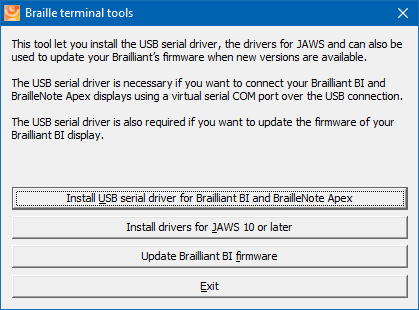 Select Install drivers for JAWS 10 or later or press Alt-J to start the installation. Select NEXT to continue.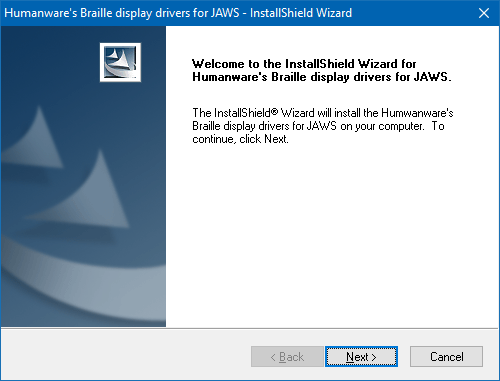 On the next screen, all the HumanWare Braille drivers are checked by default. You can uncheck the ones you do not need.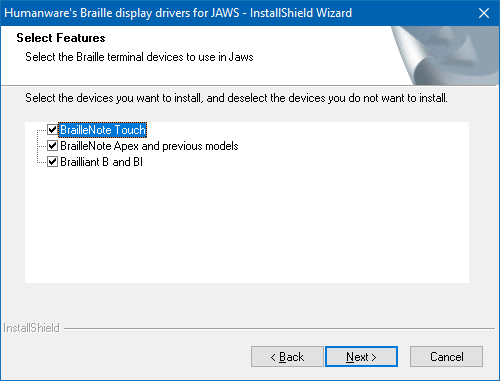 Select Next to use your BrailleNote as your default Braille display.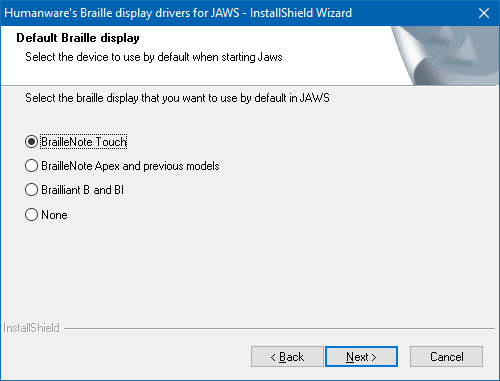 If you unchecked the BrailleNote Apex or are only installing the Touch drivers, skip to step 7. On the next screen, select the BrailleNote Apex communication port from the list. If your Apex is connected to the USB client port, it will be automatically detected by your computer.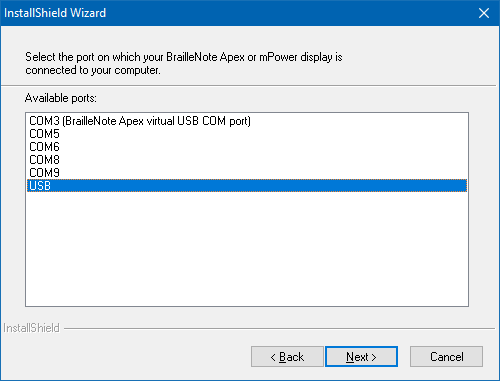 Select Install to continue.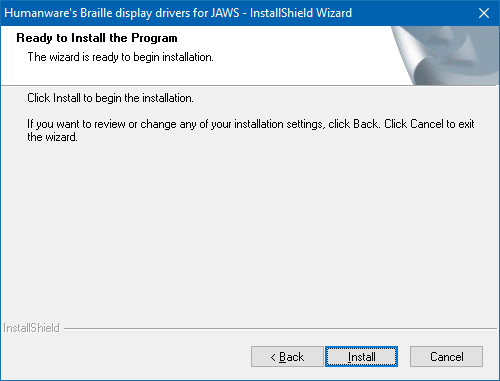 Click Finish to conclude the installation process.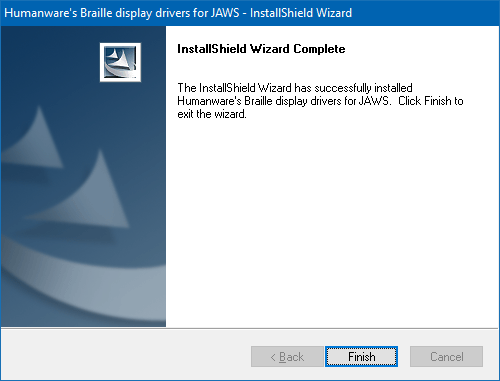 If your JAWS is already running, close it and restart it for changes to take effect.Mac computersConnecting via BluetoothTo establish the connection, do the following:On your MAC, from the desktop:Open VoiceOver Utilities by pressing the VO keys with F8. Interact with the table of categories and move to Braille. Stop interacting with the table and move the VO cursor to the Displays tab and press the VO keys with Space to activate that tab.Move the VO cursor to the right until you find the "Add Braille Display" button and select it. The Mac will search for Bluetooth Braille displays. When you hear that the Mac has found a display, move the VO cursor to the right to the table of discovered displays and interact with the table. Move the VO cursor down and find the Brailliant/BrailleNote Touch.Stop interacting with the table.When you no longer hear “busy” from the progress bar, move the VO cursor to the right, find the select button and activate it. A pairing request window will appear, accept it by pressing Enter.On your Touch, a pairing request will also appear. Select the Pair button and press Enter to complete the pairing process. If the pairing is successful, the Touch will display the contents of the VO cursor.Note: USB support will be done by Apple in a future version of the Mac OS.iPhone iOSThe Touch can be paired with the iPhone running iOS as a Bluetooth Braille display and provides Grade 2 Braille input and output.The pairing has to be initialized from the phone, just as you would to pair with any other keyboard or Bluetooth device.On the BrailleNote Touch, make sure Bluetooth is activated in the Android settings. Enter Braille Terminal mode. Change your terminal port to Bluetooth. The procedure is described in the section "Connecting your Touch via Bluetooth".To make the connection, do the following: The Brailliant/BrailleNote Touch will now show as paired in the list of Braille devices and the iOS device can now be controlled by the Touch input keyboard. The Touch's Braille display will represent in Braille everything that is spoken by the VoiceOver screen reader. Note that if the iOS device is locked, pressing the Home button on the iOS device will unlock the device and the Touch will automatically reconnect to it as a Braille device.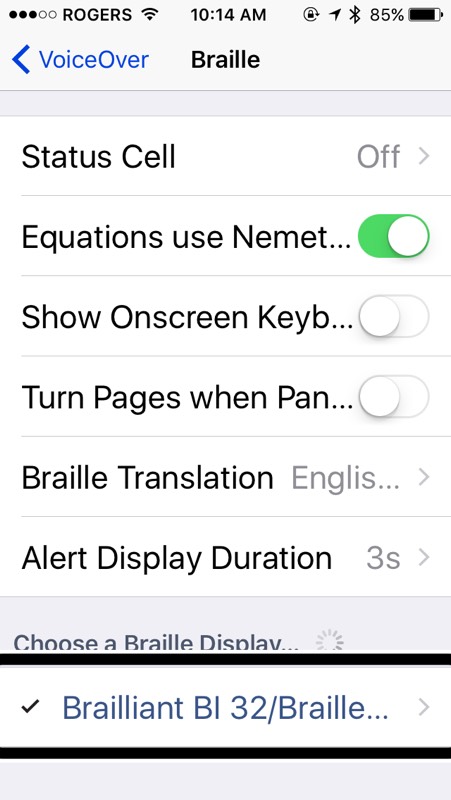 Command SummaryJAWS command summaryBelow is the command summary for the BrailleNote Touch to be used as refreshable Braille display with JAWS. It includes JAWS commands, Windows commands, reading commands, and navigation commands, and more.  Your BrailleNote can also be used to type text into the PC applications or to simulate the PC keyboard. You can also define your own commands in the keyboard configuration utility of the JAWS options.Basic CommandsBraille navigation Prior line: 					Outer Left Thumb Key (Previous)Move left: 					Inner Left Thumb Key (Left)Move right: 					Inner Right Thumb Key (Right)Next line: 					Outer Right Thumb Key (Next)Move left on current line: 	Outer Left Thumb Key (Previous) + Inner Left Thumb Key (Left) Move right on current line: 	Inner Right Thumb Key (Right) + Outer Right Thumb Key (Next) Routing cursors: 				Route Braille to position of active cursorActive follows Braille: 	Outer Left Thumb Key (Previous) + Outer Right Thumb Key (Next)Braille follows active: 	Inner Left Thumb Key (Left) + Inner Right Thumb Key (Right)Windows commandsStart Menu: 					Space with Dots 3-4Menu Bar: 					Space with MMinimize All Apps: 				Space with DEnter: 						Dot 8Backspace: 					Dot 7Escape: 					Space with EAlt-Tab: 					Space with TOpen list or combo box: 			Space with OClose list or combo box: 			Space with Dots 2-4-6Application key:				Space with M and Dot 7Navigation commandsTab: 						Space with Dots 4-6Shift-Tab: 					Space with KTop of file: 					Space with LBottom of file: 					Space with Dots 4-5-6Home:						Space with Dots 2-3End:						Space with Dots 5-6Page-Up: 					Space with BPage-Down:					Space with Dots 4-5Next document window: 			Space with Dots 1-2-5-6Previous Document Window: 			Space with Dots 1-6Close document window:			Space with QMove Braille display to top line of screen: 	Space with Dots 2-3Move Braille display to bottom line of screen: 	Space with Dots 5-6Reading commands Say prior character: 				Space with Dot 3Say next character: 				Space with Dot 6 Say prior line: 					Space with Dot 1 Say next line: 					Space with Dot 4 Say prior word: 					Space with Dot 2Say Next Word: 				Space with Dot 5Say all: 						Space with GToggle speech on and off: 			Space with FSelect a voice profile:				Space with Dots 3-4-5-6Cursor commandsToggle between the JAWS and PC Cursor: 	Space with Dots 2-3-5-6Route JAWS cursor to PC: 			Space with PRoute Braille to active cursor: 			Space with RBraille commandsBraille toggle mode (Line, Structured, Speech History, Attribute): Space with Dots 2-5Toggle between contracted and uncontracted Braille: Space with U Expand current Grade 2 word: 			Space with W Change contracted Braille setting:  		Space with NToggle between 6 and 8 dots:			Space with Dots 2-3-5Indicate which text attributes should be displayed: Space with Dots 3-6Set Braille Verbosity: 				Space with Dots 1-2-3-4-6Start Braille auto advance: 			Space with Dots 1-2-4-5-6Increase Braille Auto Advance Speed: 		Space with Dots 3-4-5Decrease Braille Auto Advance Speed: 		Space with Dots 1-2-6Information commandsKeyboard Help: 				Space with Dots 3-5-6Say title of the active window: 			Space with I Say system time:				Space with ZList task tray icons: 				Space with YHotkey Help: 					Space with Dots 2-3-6JAWS window: 					Space with JStart JAWS task list: 				Space with SRead dialog box in tab order:			Space with Dots 2-3-4-6Edit commandsCut to clipboard: 				Space with XCopy to clipboard: 				Space with CPaste from clipboard: 				Space with VDelete: 						Space with D and Dot 7Caps lock toggle:				Space with Dot 7Internet Explorer commands Go back: 					Space with Dots 1-2-3-5-6Go forward: 					Space with Dots 2-3-4-5-6List links on a webpage: 			Space with Dots 3-4-6List frames on a webpage: 			Space with Dots 1-5-6PC keyboard emulation for the TouchEntering text using your Touch's keyboard is very straightforward. Typing characters, changing lines, deleting characters, entering uppercase characters, and moving inside the text. JAWS simultaneously updates the Braille display to reflect what you type. With the help of JAWS, you can enter Braille commands and control your computer using sets of keystrokes.Modifier KeysModifier keys are used to emulate keystroke combinations that include CTRL, ALT, WINDOWS Key, SHIFT, the JAWS Key and the INSERT key. To make use of modifiers when entering text, follow these instructions: Press and hold SPACE with DOT 8 followed by the corresponding modifier keys. Once you have entered the modifier, release the keys then press the remaining portion of the keystroke. To enter CTRL+SHIFT+A, for example, you will need to press SPACE with DOTS 3-7-8, release the keys, then press A (DOT 1).SHIFT:	Space with Dots 7-8CTRL:	Space with Dots 3-8ALT:	Space with Dots 2-8WINDOWS Key:	Space with Dots 1-8Function Keys (F1 through F12):	Space with Dots 4-8JAWS Key:	Space with Dots 5-8INSERT Key:					Space with Dots 6-8Function KeysTo emulate the Function keys (F1 through F12), press SPACE with DOTS 4-8 followed by the letters A through L (representing 1 through 12). If you wish to emulate the F7 key, press SPACE with DOTS 4-8, followed by G (DOTS 1-2-4-5). If you are combining a function key with another, you just need to enter the necessary modifiers while pressing down SPACE with DOTS 4-8. If you wish to emulate INSERT+F3, press SPACE with DOTS 4-5-8, followed by C (DOTS 1-4).Modifier commandsThe following commands can be used in combination with modifier keys:Up Arrow:	Space with Dot 1Down Arrow:	Space with Dot 4Left Arrow: 	Space with Dot 3Right Arrow:	Space with Dot 6 Home:	Space with Dots 2-3 End:	Space with Dots 5-6 Page-Up:	Space with Dots 1-2 Page-Down: 	Space with Dots 4-5 Enter: 	Dot 8Backspace: 	Dot 7Delete: 	Space with DEscape: 	Space with ETab: 	Space with Dots 4-6Shift-Tab: 					Space with KVoiceOver iOS command summaryYou can use your BrailleNote Touch with the following Apple iOS products: iPod touch, iPhone and iPad.Basic navigation commandsMove to previous item:		Outer Left Thumb Key (Previous) or Space with Dot 1Move to next item:		Outer Right Thumb Key (Next) or Space with Dot 4Pan Braille to the left:		Inner Left Thumb Key (Left) or Space with Dot 2Pan Braille to the right:		Inner Left Thumb Key (Right) or Space with Dot 5  Double tap the selected item:			Routing cursor or Space with Dots 3-6Activate the Home button:		Space with HLaunch the task switcher:		Space with H twice quicklyGo to the control center:		Space with Dots 2-5Go to Notification Center:		Space with Dots 4-6Move to the first element:		Space with Dots 1-2-3Move to the last element:		Space with Dots 4-5-6Scroll left one page:		Space with Dots 2-4-6Scroll right one page:		Space with OActivate the Return key:		Space with Dot 8 or Space with EActivates a Back button if present or Escape current context: Space with BTouch and Hold on the current element:		Space with Dots 3-6-7-8Move to Left Split View App (iPad only): 		Space with Dots 3-5Move to Right Split View App (iPad only):  		Space with Dots 2-6Item chooser:					Space with IReading commandsRead page starting at selected item:	Space with RRead page starting at the top:		Space with WScroll down one page:		Space with Dots 1-4-5-6Scroll up one page: 		Space with Dots 3-4-5-6Pause or Continue speech:			Space with PInformation commands Go to the Status bar:		Space with SStart VoiceOver help: 				Space with KQuit VoiceOver help:				Space with BSpeak page number or rows being displayed: 	Space with Dots 3-4Rotor commandsMove to previous item using rotor setting: 	Space with Dot 3 or thumb keys Previous and LeftMove to next item using rotor setting: 	Space with Dot 6 or thumb keys Next and RightSelect previous rotor setting: 	Space with Dots 2-3Select next rotor setting: 			Space with Dots 5-6Edit commands Select right:		Space with Dots 3-5-6Select left: 		Space with Dots 2-3-6Select all: 		Space with Dots 2-3-5-6Cut: 		Space with XCopy:		Space with C	Paste: 		Space with VActivate the Delete key:		Space with Dot 7 or Space with DUndo typing:		Space with ZRedo typing:					Space with Dots 2-3-4-6Miscellaneous commandsToggle speech on and off:		Space with MToggle Screen Curtain on and off:	Space with Dots 1-2-3-4-5-6Start and stop the current action:	Space with Dots 1-5-6Cycle through the available Braille output modes: Space with GCycle through the available Braille input modes: Space with Dots 2-3-6Translate Braille: 	Space with Dots 4-5Toggle expanded status description when Status cells are activated: Status Routing cursorsOutput text style:		Space with Dots 2-3-4-5-63D Touch on selected item:  		Space with Dots 3-5-6Toggle quick nav on or off:		Space with QToggle Single letter quick nav:		Space with Q and Dot 7Activate the Tab key:		Space with TActivate the Shift with Tab keys:	     Space with Dots 1-2-5-6Toggle announcement history:		Space with NChange an item's label:		Space with Dots 1-2-3-4-6Text search:		Space with FActivates the Eject key:  		Space with Dots 1-4-6Activate the Volume Up button:	     Space with Dots 3-4-5Activates the Volume Down button:	     Space with Dots 1-2-6Move to previous container (iPad only):  		Space with Dots 1-7Move to next container (iPad only):		Space with Dots 4-7Tap on the settings application from    the Home screen. 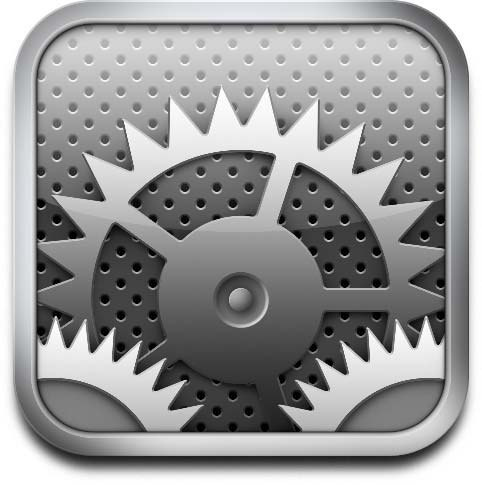 Tap on "General."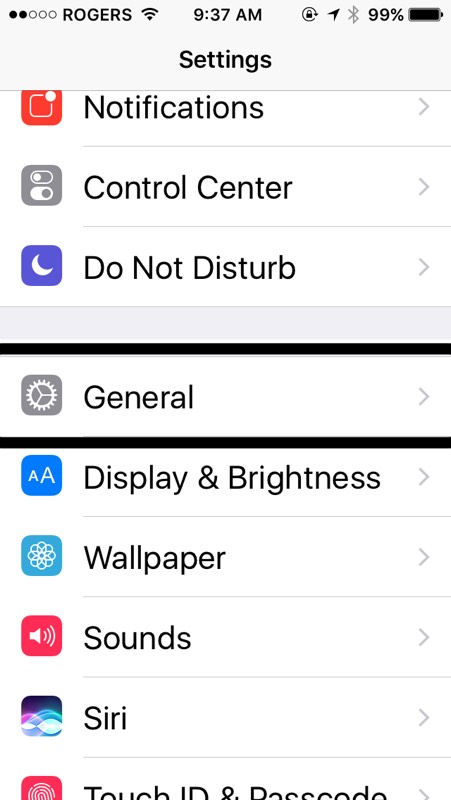 Towards the bottom of the screen, tap Accessibility. 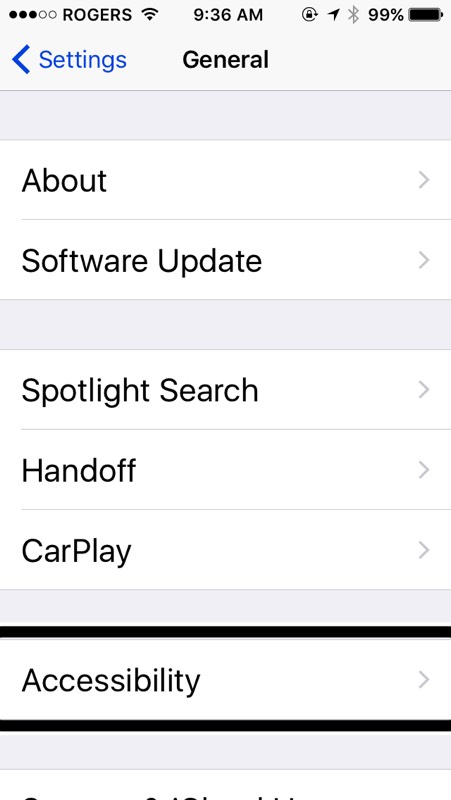 Tap on VoiceOver. Make sure it is set to On.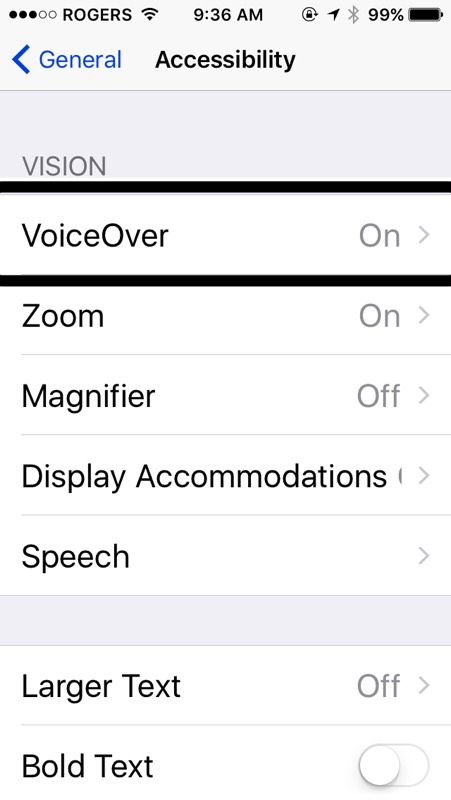 Double tap on Braille. 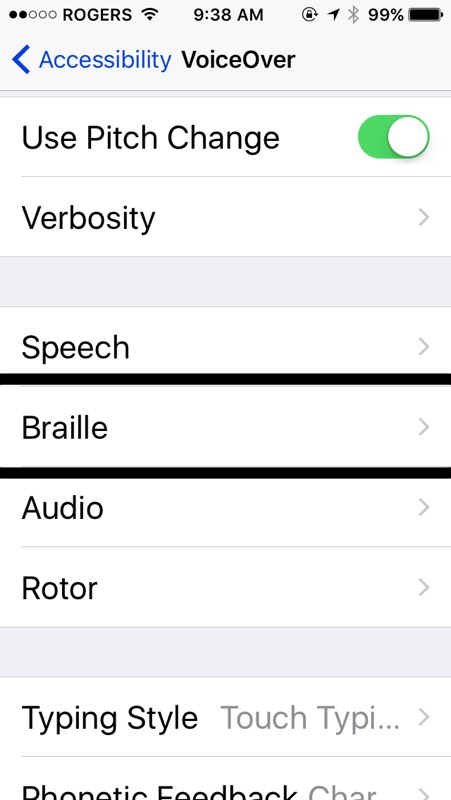 If Bluetooth is not enabled, double tap "Yes" to enable it.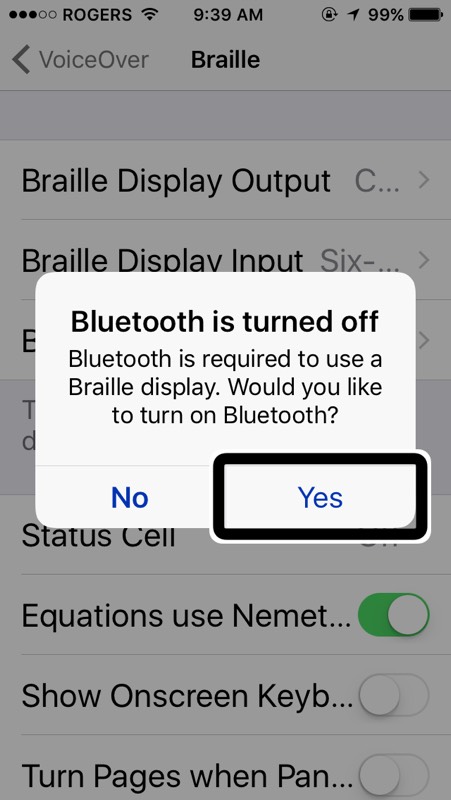 If Bluetooth is not enabled, double tap "Yes" to enable it.Double tap the Brailliant/BrailleNote Touch when displayed in the list. 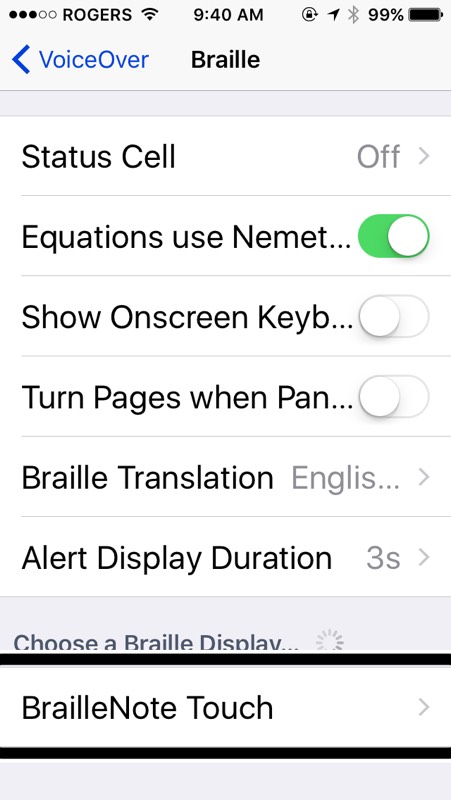 Double tap on the Pair button to confirm pairing. On your Touch, a pairing request will appear. Select the Pair button and press Enter to complete the pairing process. The PIN code will not appear on your Braille display.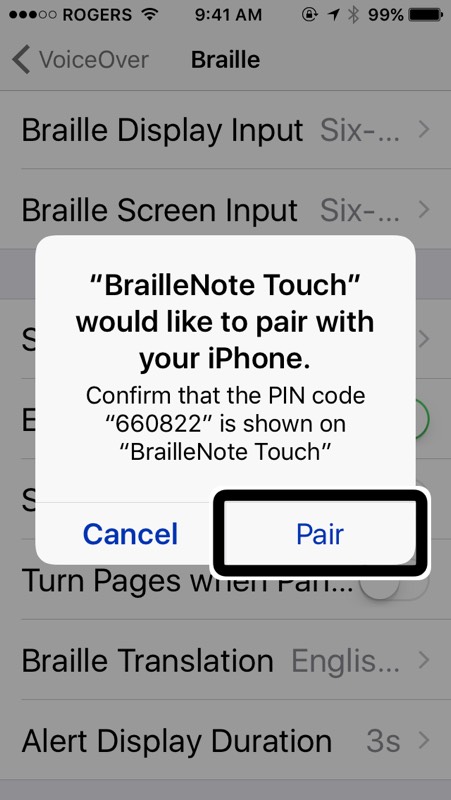 Double tap on the Pair button to confirm pairing. On your Touch, a pairing request will appear. Select the Pair button and press Enter to complete the pairing process. The PIN code will not appear on your Braille display.